MESKALIN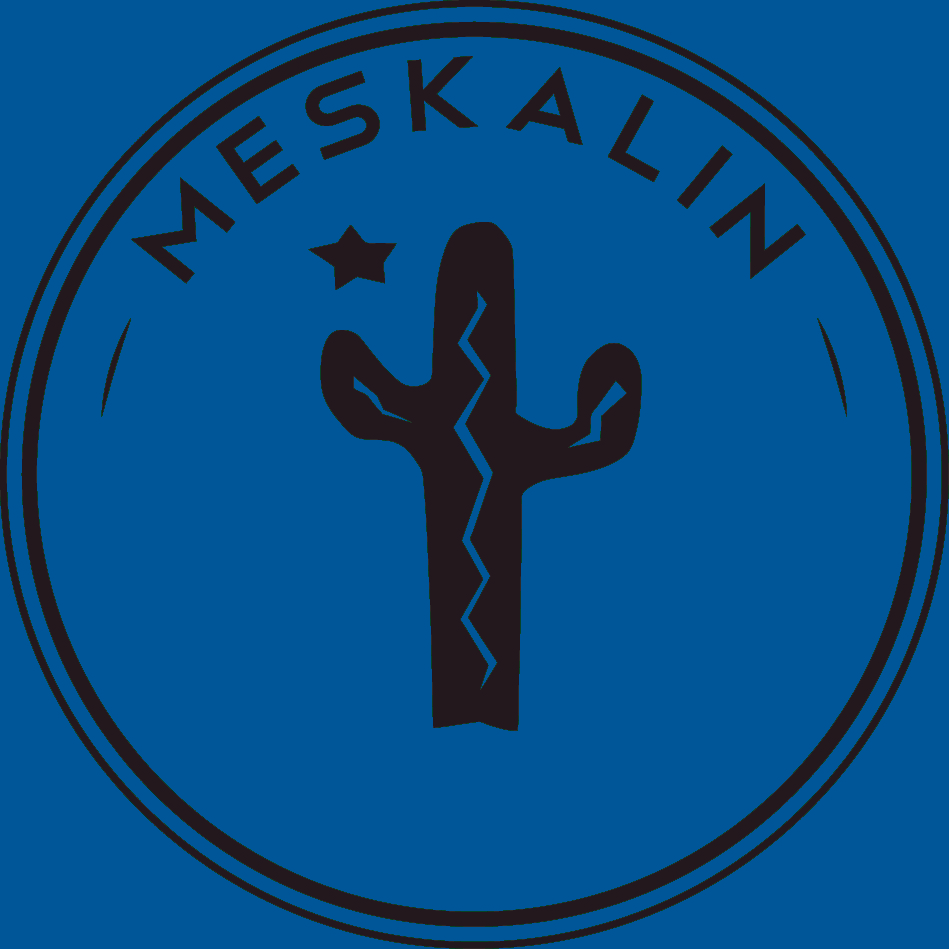 Mötesprotokoll/dagordningDatum: 30/3 - 2015Plats: Kalmar NyckelNärvarande: Anton Hansson, Andrea Schmelter, Jonathan Kevin, Erik Bernhardsson, Derblom Jobe, Penelope Magounakis, Julia Maric§1 Mötets öppnandeAndrea Schmelter förklarade mötet öppnat.§2 Fastställande av dagordningMötet beslutade att fastställa den föreslagna dagordningen.§3 Val av mötesordförandeMötet föreslog och godkände Andrea Schmelter som mötets ordförande.§4 Val av mötessekreterareMötet föreslog och godkände Michelle Derblom Jobe som mötets sekreterare.§5 Val av justerareMötet föreslog och godkände Jonathan Kevin och Erik Bernhardsson som justerare.§6 KontoretAnton Hansson och Jonathan Kevin sitter på kontoret 1/4. Årsprotokoll ska skrivas under och lämnas in, sedan får samtliga styrelsemedlemmar nycklar till kontoret. §7 idEhuS:idEhuS ligger vilande för tillfället. Meskalin ska därför ha hand om deras nollning, med hjälp av faddrar från deras program. Enligt stadgarna måste man tillhöra fakulteten för journalistik och medieproduktion för att bli fullvärdig medlem i Meskalin. Dessutom man Meskalin för att delta i stormöte och bli fadder. Ordförande ska därför undersöka hur går tillväga med studenterna från idEhuS. §8 Introduktionen 2015Cårhuset är preliminärbokat för turkossittning första onsdagen under nollningen. Undersök möjligheter att anordna något evenemang på Sjösjukan tillsammans med de andra föreningarna. Garden party på första fredagen. §9 SexmästarnaJulia Maric kommer att avgå. Vice sexmästare blir tillförordnad. Undersök om Penelope kan ersätta Julia eller om hon måste avgå från sin post för att sedan söka post som sexmästare. Lina Almius Cederstav kan nomineras och röstas in, antingen som sexmästare eller vice sexmästare, av valberedningen. Styrelsen ska gå ut med information om fyllnadsval.  §10 SexmästerietUndersök hur vi går tillväga för att få in Julia i sexmästeriet, om man kan ändra stadgarna för antalet studenter i sexmästeriet. Även eventuellt ändra stadgarna till två sexmästare istället för en ordinarie och en vice.§11 StyrelsesittningSista anmälan är nu på onsdag klockan 13. Sker på linnestudenternas kontor. §12 ExamensbankettenOrdförande och vice ordförande har skapat en enkät för att undersöka intresse och önskemål från de studenter som kommer att delta i banketten. Undersök datum eftersom vissa av studenterna har praktik. Många ställen bokade redan. §13 TrycksakerDeadline 13/4 för åtminstone två märken. §14 Övrigt: Skapa fadderpaket inför nollning istället för att faddrarna betalar mindre summor vid flera tillfällen. 
Titta efter andra sponsorer utöver Linnéstudenterna. 
Meskalin ska delta i kvastkampen. Ordförande ser om anmälan går att göra. 
Uppdatera hemsidan med hälsningar från de studenter som har utlandsstudier. 
Fyllnadsval för att tillsätta posten tvätt- och städansvarig på Sjösjukan 22/4.
Styrelsen kommer att ha en särskild faddergrupp under nollningen som innebär att de deltar i aktiviteter utan att ha samma ansvar som ordinarie faddrar. Teambuilding med samtliga faddrar när den proceduren är klar. Exempelvis mat och dryck på Falken. 
Förslag på höjning av medlemsavgift hos Meskalin till 60 kr/termin, 100 kr/år. 
§15 Nästa möteNästa möte infaller den 7/4 kl. 17.15 på Kalmar Nyckel, tillsammans med idEhuS. §16 Mötet avslutasAndrea Schmelter förklarade mötet avslutat.	Andrea Schmelter		Michelle Derblom Jobe	Mötesordförande		Mötessekreterare	Erik Bernhardsson		Jonathan Kevin	Justerare		Justerare